Wednesday 13th January 2020LI: To write a character description using adjectives.Change the red words in the giant’s description model using your flea template from yesterday to create a new character description for Vlad.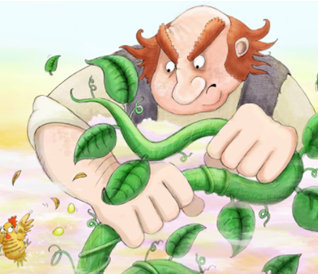 He was huge with great big eyes and a grumpy face.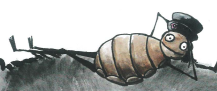 I can talk about the characters in the story.I can use adjectives for description.I can change the model to my own character.